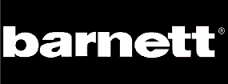 Rugby GlovesRBG-01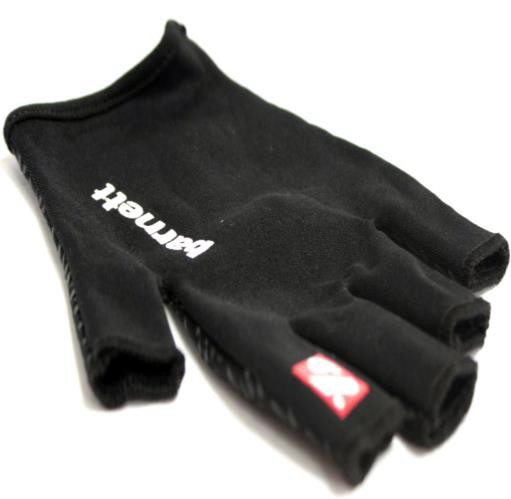 -Gants de rugby pour la compétition et les entraînements.-Paume en grip cerino et silicone permettant un bon contrôle de la balle, surtout par temps de pluie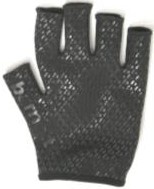 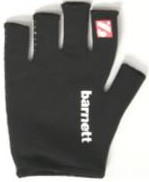 -Strap au niveau du poignet assurant maintien et isolation-Couleur disponible : noirhttp://www.barnett.fr/rbg-01-gant-de- rugby-fit-noir.htmlConseil pour choisir sa taille : 3 mesures à réaliser à l’aide d’un ruban mètre.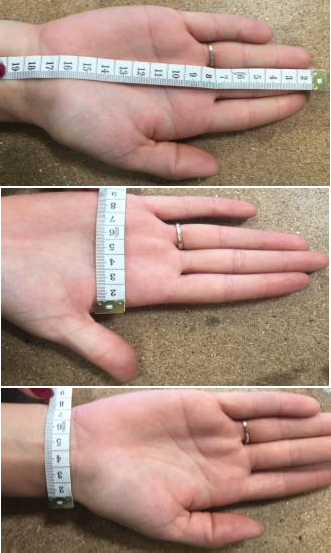 -Une mesure de l’extrémité du majeur jusqu’à la fin du	Apoignet (A)-Une mesure de la largeur de la paume (B)	B-Une mesure de la largeur du poignet (C)	CLe gant RBG-01 correspond à ces tailles :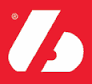 RBG-01ABCPoids (gramme)2XS15 cm9 cm6.7 cm11.5 gXS18 cm8 cm7.5 cm16.5 gS18.5 cm8.5 cm8 cm18.5 gM19.5 cm9 cm8.5 cm19.5 gL20 cm9 cm8.5 cm20 gXL20.5 cm9.5 cm10 cm21.5 g2XL21 cm9.5 cm9.5 cm21.5 g